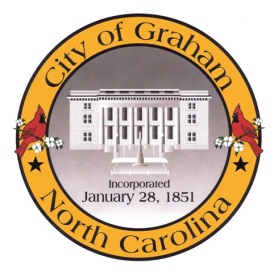 Planning BoardMeeting Agenda
March 17, 2015 at 7:00pm
Council Chambers, 201 S Main StMeeting Called to Order, Invocation, and Overview of Board and general meeting rules1.	Public comment on non-agenda items2.	Approve minutes of the March 3, 2015 meeting3.	Committee Reports4.	Old Businessa.	Apex View UBD & Community Center (SUP 1501). Request by Thangaraju Muruegsan for a Special Use Permit for a Community Center and Unified Business Development on property located at 602 W Elm Street (GPIN 8874859635).b. 2035 Comprehensive Plan. Review of the final draft and recommendation on adoption.5.	New Businessa.	Graham Manor (CR1501). Request by James B. Smith, United Developers, Inc. for a 56 unit senior apartment housing complex located on Auto Park Drive (GPIN 8883091817).b. DaVita Dialysis (SUP8301). Request by Richard Porterfield to amend the Special Use Permit at Kourscent Properties (currently the Just Save), to allow for a new tenant on the vacant parcel on the corner of Auto Park and W Crescent Square Drive (GPIN 8883192554).c. Border St. Multifamily (RZ1501). Request by Chris Foust to rezone a parcel located at 515 Border Street from R-7 to R-MF (GPIN 8874877208).d. Patterson Place (CR0502). Request by Mark Richardson to amend the original Conditional Mixed-Use Residential application located on Cheeks Lane (GPIN 8883552739, 8883569808, 8883359916, and 8883367159).e. Discussion of Development OrdinanceAdjournA complete agenda packet is available at www.cityofgraham.com